                                                  ПОСТАНОВЛЕНИЕ                   Главы администрации муниципального образования                             «Хатажукайское сельское поселение»от 20.03.2019г № 6а. ПшичоОб утверждении анализа финансовых, экономических, социальных и иных показателей развития малого и среднего предпринимательства и эффективностиприменения мер по его развитию на территории  МО «Хатажукайское сельское поселение» по итогам 2018 г.Руководствуясь Федеральным законом от 24.07.2007 N 209-ФЗ "О развитии малого и среднего предпринимательства в Российской Федерации", Федеральным законом от 06.10.2003 N 131-ФЗ «Об общих принципах организации местного самоуправления в Российской Федерации».                                          ПОСТАНОВЛЯЮ:Утвердить анализ финансовых, экономических, социальных и иных показателей развития малого и среднего предпринимательства и эффективности применения мер по его развитию на территории МО «Хатажукайское сельское поселение» по итогам 2018 года  Постановление обнародовать в  установленном порядке в газете «Заря» или разместить на официальном сайте администрации МО «Хатажукайское сельское поселение»;Настоящее постановление вступает в силу   после его официального опубликования (обнародования). Глава администрации МО«Хатажукайское сельское поселение»		                          К.А. Карабетов			                          УТВЕРЖДЕН						       Постановлением  главы администрации муниципального образования  «Хатажукайское сельское поселение»                                                                                                                 От 29.03.2019г № 6Анализ финансовых, экономических, социальных и иных показателей развития малого и среднего  предпринимательства и эффективности применения мер по его развитию на территории МО «Хатажукайское сельское поселение» по итогам 2018 года. Анализ о состоянии, проблем и перспектив развития малого и среднего предпринимательства  на территории муниципального образования «Хатажукайское сельское поселение» по итогам 2018 года  подготовлен на основании статьи 11 Федерального закона от 24 июля . № 209-ФЗ «О развитии малого и среднего предпринимательства в Российской Федерации». Структура малых предприятий на территории муниципального образования «Хатажукайское сельское поселение» по видам экономической деятельности в течение ряда лет остается практически неизменной. Сфера торговли в связи с достаточно высокой оборачиваемостью капитала является наиболее предпочтительной для малого бизнеса.На территории муниципального образования «Хатажукайское сельское поселение» по итогам 2018 года количество действующих малых предприятий составило 35 единиц. Из них: объекты розничной торговли – 9 ед., крестьянско-фермерские хозяйства-26 ед. В целом на территории муниципального образования «Хатажукайское сельское поселение» прослеживается положительная динамика развития субъектов малого и среднего предпринимательства.Развитие инфраструктуры поддержки субъектов малого и среднего предпринимательства.В муниципальном образовании «Хатажукайское сельское поселение» нет действующих объектов инфраструктуры поддержки субъектов малого и среднего предпринимательства. Основные проблемы, перспективы развития малого и среднего предпринимательства, предложения по его развитию на территории муниципального образования «Хатажукайское сельское поселение»На развитие предпринимательства на территории МО «Хатажукайское сельское поселение» серьезное влияние оказывают существующая экономическая ситуация и связанные с ней общие проблемы, а именно:- низкая доступность кредитных ресурсов при недостаточности собственного стартового капитала, слабый уровень знаний для успешного начала предпринимательской деятельности;- высокая стоимость заемных средств, привлекаемых субъектами малого и среднего предпринимательства для осуществления хозяйственной деятельности;- низкая доля предприятий производственной сферы,  преобладание сферы торговли, низкая востребованность  сферы услуг;- дефицит квалифицированных кадров, недостаточный уровень профессиональной подготовки;- в связи с дефицитом местного бюджета отсутствие реального финансирования муниципальных программ развития малого и среднего предпринимательства;- низкая предпринимательская активность молодежи;Перспективы развития:	-реализация муниципальной программы ««Развитие и  поддержка   малого    и среднего предпринимательства  на территории МО «Хатажукайское сельское поселение».РЕСПУБЛИКА АДЫГЕЯМуниципальное образование«Хатажукайское сельское поселение»385462, а. Пшичо, ул. Ленина, 51тел. 9-31-36, тел. Факс (87773) 9-31-36 e-mail: dnurbij @ yandex.ruАДЫГЭ РЕСПУБЛИКХьатыгъужъкъое муниципальнэ къоджэ псэупIэ чIыпIэм изэхэщапI385462, къ. Пщычэу, ур. Лениным ыцI,51,  тел. 9-31-36, тел. Факс (87773) 9-31-36e-mail: dnurbij @ yandex.ru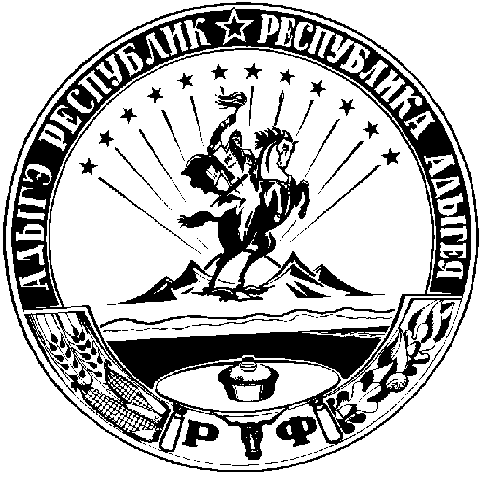 